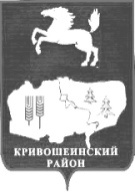 АДМИНИСТРАЦИЯ КРИВОШЕИНСКОГО РАЙОНАПОСТАНОВЛЕНИЕс. КривошеиноТомской областиОб утверждении плана мероприятий («дорожная карта») по содействию развитию конкуренции на территории муниципального образования Кривошеинский район Томской области на 2022-2025 годы (в редакции Постановлений Администрации Кривошеинского района от03.10.2022 № 681)В соответствии с распоряжением Правительства Российской Федерации от 02 сентября 2021 года № 2424-р «Об утверждении Национального плана («дорожной карты») развития конкуренции в Российской Федерации на 2021-2025 годы», распоряжением Правительства Российской Федерации от 17 апреля 2019 года № 768-р «Об утверждении стандарта развития конкуренции в субъектах Российской Федерации», распоряжением Губернатора Томской области от 30 декабря 2021 года № 304-р «Об утверждении Перечня товарных рынков для содействия развитию конкуренции и Плана мероприятий («дорожной карты») по содействию развитию конкуренции на территории Томской области на 2022 – 2025 годы» ПОСТАНОВЛЯЮ:1. Утвердить план мероприятий («дорожную карту») по содействию развитию конкуренции на территории муниципального образования Кривошеинский район Томской области на 2022-2025 годы (далее – План мероприятий) согласно приложению к настоящему постановлению.2. Настоящее постановление вступает в силу с даты его подписания.3. Опубликовать настоящее постановление в Сборнике нормативных актов Администрации Кривошеинского района и разместить на официальном сайте муниципального образования Кривошеинский район Томской области в информационно-телекоммуникационной сети «Интернет». 4. Контроль за исполнением настоящего постановления возложить на заместителя Главы Кривошеинского района по социально-экономическим вопросам.Глава Кривошеинского района   							           А.Н. КоломинТыщик Эльмира Шайхулловна+7 (38-251) 2-14-27Экономический отдел, Управление финансов, МБУК «Кривошеинская МЦКС», МБУ «Кривошеинская ЦМБ», ПрокуратураПриложениеУТВЕРЖДЕНпостановлением АдминистрацииКривошеинского районаот 18.03.2022 № 198ПЛАНМЕРОПРИЯТИЙ («ДОРОЖНАЯ КАРТА») ПО СОДЕЙСТВИЮ РАЗВИТИЯКОНКУРЕНЦИИ НА ТЕРРИТОРИИ МУНИЦИПАЛЬНОГО ОБРАЗОВАНИЯ КРИВОШЕИНСКИЙ РАЙОН ТОМСКОЙ ОБЛАСТИ НА 2022 - 2025 ГОДЫПеречень товарных рынков на территории муниципального образования Кривошеинский район Томской области, приоритетных для содействия развития конкуренцииМероприятия по содействию развитию конкуренции на муниципальных товарных рынкахСистемные мероприятия, направленные на развитие конкурентной среды в муниципальном образовании Кривошеинский район Томской области и достижение ключевых показателей развития конкуренции18.03.2022№ 198№ п/пНаименование рынкаОбоснование включения1.Рынок услуг розничной торговли лекарственными препаратами, медицинскими изделиями и сопутствующими товарамиНа территории муниципального образования Кривошеинский район Томской области розничная торговля лекарственными препаратами, медицинскими изделиями и сопутствующими товарами представлена двумя юридическими лицами частной формы собственности, зарегистрированным в г. Томске. Место расположения: с. Кривошеино- 3 аптеки и 2 филиала, и с. Володино - 1 филиал, и в с.Красный Яр- 1 аптека. Также в с. Кривошеино базе одной из действующих аптек открылся пункт выдачи интернет магазина «Apteka.ru». Аптеки государственной формы собственности на территории муниципального образования отсутствуют. Всего муниципальное образование включает в себя 7 сельских поселений в которых 22 населенных пункта.Включение рынка розничной торговли лекарственными препаратами обусловлено, в первую очередь, отсутствием аптечных пунктов в отдаленных населенных пунктах, во-вторых, не значительной конкуренцией на территории муниципального образования в данной сфере, что влечет за собой необоснованное завышение уровня цен, по сравнению с ценами на лекарственные препараты в областном центре и других районах области. 2.Рынок переработки водных биоресурсовВ муниципальном образовании Кривошеинский район Томской области на данном рынке услуг фактически действует и легально осуществляет деятельность только две организации частной формы собственности. Данные организации занимаются переработкой речной и морской рыбы. Продукция одного предприятия представлена, как на внутреннем рынке, так и на рынках других регионов, второе предприятие представляет свою продукцию исключительно на внутреннем рынке муниципального образования. Также есть более мелкие теневые предприятия. Перспективы развития рынка возможны. Расширение рынка переработки водных биоресурсов на территории муниципального образования могло бы существенно повлиять на социально-экономическое развитие муниципального образования Кривошеинский район Томской области в целом. 3.Рынок оказания услуг по перевозке пассажиров автомобильным транспортом по муниципальным маршрутам регулярных перевозокВ муниципальном образовании Кривошеинский район Томской области на 01.01.2022 пассажирские перевозки по муниципальному маршруту осуществляет один перевозчик. Деятельность по перевозке пассажиров и багажа по муниципальным маршрутам осуществляется при условии получения юридическим лицом или индивидуальным предпринимателем разрешения по форме, установленной Комитетом по лицензированию Томской области.Основной проблемой на рынке оказания услуг по перевозке пассажиров и багажа по муниципальным маршрутам автомобильным транспортом является большая отдаленность населенных пунктов от районного центра.Включение данного рынка в «дорожную карту» по развитию конкуренции будет способствовать снижению уровня цен в сфере перевозок пассажиров, легализации услуг такси на территории муниципального образования.4.Рынок оказания услуг по ремонту автотранспортных средствНа территории муниципального образования легально осуществляют свою деятельность 5 индивидуальных предпринимателей, но также есть ряд физических лиц, которые работают без регистрации.Основной проблемой данного рынка является, завышенные цены за оказанные услуги, которые иногда не соответствует качеству услуг. Многие жители района предпочитают осуществлять ремонт  в областном центре или в соседних районах. Привлечение на рынок новых участников приведет к улучшению качества оказанной услуги и соответственно уменьшению цены. 5.Рынок оказания услуг по перевозке пассажиров и багажа легковым такси Согласно Единому реестру субъектов малого и среднего предпринимательства Федеральной налоговой службы в Томской области на 01.03.2022 по виду деятельности «49.32. Деятельность такси» в муниципальном образовании насчитывается 3 индивидуальных предпринимателей.Деятельность по перевозке пассажиров и багажа легковым такси осуществляется при условии получения юридическим лицом или индивидуальным предпринимателем разрешения по форме, установленной Комитетом по лицензированию Томской области.Основной проблемой на рынке оказания услуг по перевозке пассажиров и багажа легковым такси является наличие нелегальных перевозчиков. На территории муниципального образования востребованы услуги такси для перевозок пассажиров на территории района и в административном центре. Включение данного рынка в «дорожную карту» по развитию конкуренции будет способствовать снижению уровня цен в сфере перевозок пассажиров, легализации услуг такси на территории муниципального образования.6.Рынок племенного животноводстваСельское хозяйство представлено в 7 сельских поселениях района и во всех 22 населённых пунктах. Основу экономики составляют  два крупных коллективных сельскохозяйственных предприятия – СПК «Белосток» и СПК «Кривошеинский» Так же производством  сельскохозяйственной  продукции в районе занимаются 8 крестьянских (фермерских) хозяйств, и 5718 личных подсобных хозяйств  граждан. Производство основных видов сельскохозяйственной продукции (овощи, КРС и птица, молоко и яйцо) остается неизменным. На 1 января 2020 года поголовье животных во всех категориях хозяйств составило: 5236 голов крупного рогатого скота, из них 2249 коров,1261 голов свиней,1706 голов овец и коз,511 коней,6041 голов птицы,1176 пчелосемья,1173 голов кроликов.Тенденция на снижение поголовья коров в ЛПХ сохраняется.Практика показывает, что в существующих реалиях выжить смогут только хозяйства, независимо от форм собственности и формы хозяйствования, которые смогли отладить производство и наладить  рынок  сбыта произведённой продукции. Таких хозяйств  в  районе два, но они и производят львиную долю  молока и зерна.Благосостояние села, повышение уровня доходов сельского населения невозможно без развития сельского хозяйства. Мероприятия подпрограммы «Устойчивое развитие сельских территорий муниципального образования Кривошеинского района» предусматривают поддержку личных подсобных хозяйств населения посредством возмещения части затрат на приобретение крупного рогатого скота, на покупку сельскохозяйственной техники и оборудования. Задачей муниципальных органов управления является поддержать и финансово, в пределах бюджета, и организационно все будущие начинания в данном направлении.В муниципальном образовании Кривошеинский район работает два крупных коллективных сельскохозяйственных предприятия – СПК «Белосток» и СПК «Кривошеинский».СПК «Белосток» является племенным хозяйством, в котором разводят Айширскую породу. На сегодняшний день племенное поголовье составляет 950 голов. Надои молока в день составляют 19,752 тонн.СПК «Кривошеинский» является племенным репродуктором, в котором разводят Черно-пеструю голштинизированую породу. На сегодняшний день племенное поголовье составляет 350 голов. Надои молока в день составляют 5,450 тонн.           Проблемы рынка племенного животноводства вытекают из общих проблем сельскохозяйственной отрасли. Основными причинами, сдерживающими развитие рынка племенной продукции являются:- финансовая неустойчивость отрасли, обусловленная нестабильностью рынков сельскохозяйственной продукции, сырья и продовольствия, недостаточным притоком инвестиций, отсутствием или нехваткой собственных средств на модернизацию производства и применение современных технологий;- неблагоприятные общие условия функционирования сельского хозяйства и, прежде всего, низкий уровень развития рыночной инфраструктуры, затрудняющий доступ сельхозтоваропроизводителей к финансовым, материально-техническим и информационным ресурсам;- проблема реализации собственной племенной продукции;- низкая окупаемость сельскохозяйственной продукции, в связи с большими затратами необходимыми для ее производства (горючее, корма, ветеринарные лекарства).7.Рынок ритуальных услугРынок ритуальных услуг является одной из наиболее социально значимых отраслей и затрагивает интересы всего населения Кривошеинского района.Включение рынка ритуальных услуг обусловлено, в первую очередь, отсутствием в отдаленных населенных пунктах данных видов услуг, во-вторых, отсутствием конкуренции на территории муниципального образования в данной сфере, что влечет за собой необоснованное завышение уровня цен, по сравнению с ценами на ритуальные услуги в других районах области.Привлечение на рынок новых участников приведет к улучшению качества оказанной услуги и соответственно уменьшению цены.8.Рынок розничной торговлиМалые форматы торговли, в том числе нестационарная торговля, являются одним из каналов сбыта для мелких и средних местных производителей, в первую очередь сельхозпроизводителей и производителей продуктов питания.Включение данного рынка позволить увеличить количество проводимых ярморок в муниципальном образовании и увеличить доходы населения.9.Рынок выполнения работ по благоустройству городской средыРаботы по благоустройству городской среды на территории муниципального образования  Кривошеинский район Томской области  производятся в рамках реализации регионального проекта «Формирование комфортной городской среды», муниципальной программы «Формирование комфортной городской среды на территории Кривошеинского района на 2018–2024 годы».10.Рынок обработки древесины и производства изделий из дереваНа протяжении многих лет на территории муниципального образовании на данном рынке услуг фактически действует и легально осуществляет деятельность четыре организация. Перспективы развития рынка возможны. Расширение деревообрабатывающего производства на территории могло бы существенно повлиять на социально-экономическое развитие муниципального образования в целом. Сырьевая база имеется, но проблема заключается в удаленности от внешних рынков сбыта, затратности доставки продукции, неблагоприятной внутренней транспортной инфраструктуре, низкими темпами строительства индивидуального жилья.Наименование мероприятияЦель мероприятияРезультат мероприятияСрок реализацииОтветственный исполнитель1. Рынок услуг розничной торговли лекарственными препаратами, медицинскими изделиями и сопутствующими товарами1. Рынок услуг розничной торговли лекарственными препаратами, медицинскими изделиями и сопутствующими товарами1. Рынок услуг розничной торговли лекарственными препаратами, медицинскими изделиями и сопутствующими товарами1. Рынок услуг розничной торговли лекарственными препаратами, медицинскими изделиями и сопутствующими товарами1. Рынок услуг розничной торговли лекарственными препаратами, медицинскими изделиями и сопутствующими товарами1.1 Оказание методической и консультационной помощи субъектам малого и среднего предпринимательства по организации торговой деятельности и соблюдению законодательства в сфере торговли лекарственными препаратами, медицинскими изделиями и сопутствующими товарамиУвеличение количества действующих точек продаж частных аптечных организаций, в том числе в отдаленных и труднодоступных населенных пунктахКоличество действующих точек продаж частных аптечных организаций на территории муниципального образования Кривошеинского района (единиц):01.01.2023 – 301.01.2024 – 301.01.2025 – 301.01.2026 – 32022-2025Администрация Кривошеинского района1.2 Проведение конкурсов предпринимательских проектов «Бизнес-старт», обучающих семинаров и круглых столов для субъектов малого и среднего предпринимательстваСтимулирование новых предпринимательских инициатив в сфере предоставления услуг розничной торговли лекарственными препаратами, изделиями медицинского назначения и сопутствующими товарами Предоставление финансовой поддержки субъектам малого и среднего предпринимательства2022-2025Администрация Кривошеинского района2. Рынок переработки водных биоресурсов2. Рынок переработки водных биоресурсов2. Рынок переработки водных биоресурсов2. Рынок переработки водных биоресурсов2. Рынок переработки водных биоресурсов2.1 Оказание организационной, информационной и консультативной помощи потенциальным переработчикам водных биоресурсовУвеличение количества действующих предприятий по переработке водных биоресурсов, в том числе в отдаленных и труднодоступных населенных пунктахКоличество действующих предприятий по переработке водных биоресурсов на территории муниципального образования Кривошеинский район Томской области (единиц):01.01.2023 – 201.01.2024 – 201.01.2025 – 201.01.2026 – 22022-2025Администрация Кривошеинского района2.2  Проведение конкурсов предпринимательских проектов «Бизнес-старт», обучающих семинаров и круглых столов для субъектов малого и среднего предпринимательстваСтимулирование новых предпринимательских инициатив в сфере  переработки водных биоресурсовПредоставление финансовой поддержки субъектам малого и среднего предпринимательства2022-2025Администрация Кривошеинского района3. Рынок оказания услуг по перевозке пассажиров автомобильным транспортом по муниципальным маршрутам регулярных перевозок3. Рынок оказания услуг по перевозке пассажиров автомобильным транспортом по муниципальным маршрутам регулярных перевозок3. Рынок оказания услуг по перевозке пассажиров автомобильным транспортом по муниципальным маршрутам регулярных перевозок3. Рынок оказания услуг по перевозке пассажиров автомобильным транспортом по муниципальным маршрутам регулярных перевозок3. Рынок оказания услуг по перевозке пассажиров автомобильным транспортом по муниципальным маршрутам регулярных перевозок3.1 Организация мероприятий по привлечению перевозчиков Увеличение количества организаций частной формы собственности, оказывающих услуги по перевозке  пассажиров и багажа по муниципальным маршрутам автомобильным транспортом на территории муниципального образования Кривошеинский район Томской областиКоличество организаций частной формы собственности, оказывающих услуги по перевозке  пассажиров и багажа по муниципальным маршрутам автомобильным транспортом  (единиц)01.01.2023 – 101.01.2024 – 101.01.2025 – 101.01.2026 – 12022-2025Администрация Кривошеинского района3.2 Оказание консультативной и организационной помощи субъектам предпринимательства в получении разрешений на осуществление деятельности по перевозке пассажиров и багажа  по муниципальным маршрутам автомобильным транспортомУвеличение информированности субъектов предпринимательства, устранение административных барьеров и оптимизация процесса получения разрешенийУвеличение информированности субъектов малого и среднего предпринимательства, через официальный сайт Администрации Кривошеинского района, в информационно-телекоммуникационной сети «Интернет»:www.kradm.tomsk.ru2022-2025Администрация  Кривошеинского района;Комитет по лицензированию Томской области (по согласованию)4. Рынок оказания услуг по ремонту автотранспортных средств4. Рынок оказания услуг по ремонту автотранспортных средств4. Рынок оказания услуг по ремонту автотранспортных средств4. Рынок оказания услуг по ремонту автотранспортных средств4. Рынок оказания услуг по ремонту автотранспортных средств4.1 Формирование и актуализация Перечня организация, оказывающих услуги на рынке ремонта автотранспортных средств (Перечень организаций, оказывающих услуги на рынке ремонта автотранспортных средств Томской области сформирован и размещен в открытом доступе на портале Департамента потребительского рынка Администрации Томской области в разделе «Бытовые услуги» https://pr.tomsk.gov.ru/perechen-organizatsij-avtoservisa)Увеличение количества организаций официально осуществляющих деятельность в сфере оказания услуг по ремонту автотранспортных средств на территории муниципального образования Кривошеинский район Томской областиУвеличение и сохранение количества организаций01.01.2023 – 601.01.2024 – 601.01.2025 – 601.01.2022 – 62022-2025Администрация  Кривошеинского района 4.2 Проведение конкурсов предпринимательских проектов «Бизнес-старт», обучающих семинаров и круглых столов для субъектов малого и среднего предпринимательстваСтимулирование новых предпринимательских инициатив в сфере предоставления услуг по ремонту автотранспортных средствПредоставление финансовой поддержки субъектам малого и среднего предпринимательства 2022-2025Администрация  Кривошеинского района5. Рынок оказания услуг по перевозке пассажиров и багажа легковым такси5. Рынок оказания услуг по перевозке пассажиров и багажа легковым такси5. Рынок оказания услуг по перевозке пассажиров и багажа легковым такси5. Рынок оказания услуг по перевозке пассажиров и багажа легковым такси5. Рынок оказания услуг по перевозке пассажиров и багажа легковым такси5.1  Организация мероприятий по пресечению деятельности нелегальных перевозчиковУвеличение количества организаций частной формы собственности, оказывающих услуги по перевозке пассажиров и багажа легковым такси на территории муниципального образования Кривошеинский район Томской областиКоличество организаций частной формы собственности, осуществляющих деятельность  перевозке пассажиров и багажа легковым такси (единиц)01.01.2023 – 301.01.2024 – 401.01.2025 – 501.01.2026 – 62022-2025Администрация  Кривошеинского района 5.2  Оказание консультативной и организационной помощи субъектам предпринимательства в получении разрешений на осуществление деятельности по перевозке пассажиров и багажа легковым транспортомУвеличение информированности субъектов предпринимательства, устранение административных барьеров и оптимизация процесса получения разрешенийУвеличение информированности субъектов малого и среднего предпринимательства, через официальный сайт Администрации Кривошеинского района, в информационно-телекоммуникационной сети «Интернет»:www.kradm.tomsk.ru2022-2025Администрация  Кривошеинского района6. Рынок племенного животноводства6. Рынок племенного животноводства6. Рынок племенного животноводства6. Рынок племенного животноводства6. Рынок племенного животноводства6.1 Оказание организационной, информационной и консультативной помощи потенциальным производителям сельскохозяйственной продукции в том числе, для привлечения областных и муниципальных финансовых средств Создание на территории муниципального образования крестьянско-фермерских хозяйств (КФХ)Количество вновь созданных КФХ на территории муниципального образования  Кривошеинский район Томской области (единиц):01.01.2023 – 201.01.2024 – 201.01.2025 – 201.01.2026 – 22022-2025отдел социально-экономического развития села Администрации Кривошеинского района6.2 Стимулирование и оказание содействия в реализации племенного молодняка сельскохозяйственных животныхУвеличение объема реализации племенной продукцииУвеличение продажи племенного скота для крупных сельхозтоваропроизводителей и КФХ (%):2023 – 4%2024 – 4%2025 – 4%2026 – 4%2022-2025отдел социально-экономического развития села Администрации Кривошеинского района7. Рынок ритуальных услуг7. Рынок ритуальных услуг7. Рынок ритуальных услуг7. Рынок ритуальных услуг7. Рынок ритуальных услуг7.1 Создание условий для развития конкуренции на рынке ритуальных услугУвеличение доли организаций частной формы собственности в сфере ритуальных услугДоля организаций частной формы собственности в сфере ритуальных услуг, %:2022 – 75 2023 – 752024 – 752025 – 752022-2025Администрации сельских поселений7.2 Организация инвентаризации кладбищ и мест захоронений на нихОткрытость и доступность процедур предоставления мест захороненийОткрытость и доступность процедур предоставления мест захоронения2022-2025Администрации сельских поселений7.3 Организация оказания услуг по организации похорон по принципу «одного окна» на основе конкуренции с предоставлением лицам, ответственным за захоронения, полной информации об указанных хозяйствующих субъектах, содержащейся в таких реестрах».Данные мероприятия выполняются со дня принятия нового Федерального законаДанные мероприятия выполняются со дня принятия нового Федерального закона2022-2025Администрации сельских поселений8. Рынок розничной торговли8. Рынок розничной торговли8. Рынок розничной торговли8. Рынок розничной торговли8. Рынок розничной торговли8.1 Содействие развитию ярмарочной торговли на территории Кривошеинского районаУвеличение торговых мест на ярмарках сельскохозяйственной продукции;насыщение товарного рынка и обеспечение жителей района местной сельскохозяйственной продукциейУвеличение количества торговых мест, предусмотренных объектами малых форматов торговли, в % по отношению к 2020 году:2022 – 1 2023 – 22024 – 32025 – 52022-2025Администрации сельских поселений8.2 Актуализация схем размещения нестационарных торговых объектов на территории Кривошеинского районаВключение в схемы новых мест для размещения объектов нестационарной торговлиУвеличение количества торговых мест, предусмотренных объектами малых форматов торговли, в % по отношению к 2020 году:2022 – 1 2023 – 22024 – 32025 – 52022-2025Администрации сельских поселений8.3 Реализация мероприятий, направленных на увеличение количества нестационарных и мобильных торговых объектов и торговых мест под нихВключение в схемы новых мест для размещения объектов нестационарной торговлиУвеличение количества торговых мест, предусмотренных объектами малых форматов торговли, в % по отношению к 2020 году:2022 – 1 2023 – 22024 – 32025 – 52022-2025Администрации сельских поселений9. Рынок выполнения работ по благоустройству городской среды9. Рынок выполнения работ по благоустройству городской среды9. Рынок выполнения работ по благоустройству городской среды9. Рынок выполнения работ по благоустройству городской среды9. Рынок выполнения работ по благоустройству городской среды9.1 Организация участия Кривошеинского района, сельских поселений в федеральных и государственных программах .Реализация мероприятий по благоустройству общественных и дворовых территорий в рамках муниципальных программ, участия в областных проектах и конкурсах.Количество благоустроенных общественных территорий муниципального образования Кривошеинский район Томской области, единиц:2023 – 1 2024 – 1 2025 – 1 2022-2025отдел по вопросам жизнеобеспечения и безопасности Администрации Кривошеинского района9.2 Проведение конкурентных конкурсных процедурПроведение конкурентных конкурсных процедур, привлечение и стимулирование как можно большего числа участниковДоля организаций частной формы собственности в сфере выполнения работ по благоустройству городской среды, % 2023 – 100 2024 – 100 2025 – 100 2022-2025отдел по вопросам жизнеобеспечения и безопасности Администрации Кривошеинского района10. Рынок обработки древесины и производства изделий из дерева10. Рынок обработки древесины и производства изделий из дерева10. Рынок обработки древесины и производства изделий из дерева10. Рынок обработки древесины и производства изделий из дерева10. Рынок обработки древесины и производства изделий из дерева10.1 Организация мероприятий по пресечению нелегальной деятельности в сфере обработки древесины и производства изделий из деревУвеличение доли организаций частной формы собственности Доля организаций частной формы собственности в сфере обработки древесины и производства изделий из дерева, % 2023 – 100 2024 – 100 2025 – 100 2025 – 1002022-2025Администрация  Кривошеинского района№ п/пМероприятиеЦель мероприятияРезультат мероприятия (показатель)Срок реализацииОтветственный исполнитель1.Оптимизация процессов предоставления муниципальных услуг для субъектов предпринимательской деятельности Повышение уровня удовлетворенности качеством и условиями предоставления муниципальных услуг их получателямиУстранение избыточного муниципального регулирования и снижение административных барьеров2022-2025Администрация  Кривошеинского района2.Размещение в открытом доступе актуальной информации о социально-экономическом положении муниципального образования, об аренде (льготах по аренде) и реализуемом муниципальном имуществе и ресурсах всех видов, контактной и др. информации на официальном сайте Администрации Кривошеинского района, в информационно-телекоммуникационной сети «Интернет»:www.kradm.tomsk.ru Обеспечение равных условий доступа к информации для субъектов предпринимательства, увеличение активности частных организаций при проведении публичных торгов муниципального имущества и повышение эффективности использования муниципального имуществаПовышение информированности субъектов предпринимательства, осуществляющих и планирующих осуществлять деятельность на территории муниципального образования Кривошеинский район Томской области2022-2025Администрация  Кривошеинского района3.Опубликование и актуализация на официальном сайте Администрации Кривошеинского района, в информационно-телекоммуникационной сети «Интернет»:www.kradm.tomsk.ru информации об объектах, находящихся в собственности, включая сведения о наименованиях объектов, их местонахождении, характеристиках, существующих ограничениях их использования и обременениях правами третьих лиц (размещение реестра муниципального имущества муниципального образования Кривошеинский район Томской области)Повышение эффективности управления муниципальным имуществом  и обеспечение равных условий доступа к информацииСовершенствование процессов управления объектами муниципальной собственности2022-2025Администрация  Кривошеинского района4.Организация и проведение публичных торгов при реализации, приватизации, аренде муниципального имущества Увеличение качества участников частных организаций при проведении публичных торгов муниципального имуществаСовершенствование процессов управления объектами муниципальной собственности2022-2025Администрация  Кривошеинского района5.Оказание информационной, финансовой, консультационной и имущественной поддержки субъектам малого и среднего предпринимательства на территории муниципального образования Кривошеинский район Томской областиСтимулирование новых предпринимательских инициативУвеличение количества субъектов малого и среднего предпринимательства2022-2025Администрация  Кривошеинского района6.Проведение конкурсов предпринимательских проектов «Бизнес-старт», обучающих семинаров и круглых столов для субъектов малого и среднего предпринимательства, организация ярмарок и выставок продукцииСтимулирование новых предпринимательских инициатив, повышение информированностиУвеличение количества хозяйствующих субъектов частной формы собственности на территории муниципального образования Кривошеинский район Томской области2022-2025Администрация  Кривошеинского района7.Организация обучения специалистов Администрации Кривошеинского района по вопросам, связанным с развитием конкуренции, предпринимательской сферы, по вопросам передачи прав владения и (или) пользования муниципальным имуществом, установлением тарифов, арендных ставок, заключением концессионных соглашений, разработкой и утверждением инвестиционных программ, предпринимательских проектов, по вопросам контрактной системы в сфере закупок товаров, работ, услуг для обеспечения государственных и муниципальных нужд и другим вопросам местного значенияПовышение грамотности специалистов, в целях недопущения нарушений требований, установленных законодательствомУвеличение числа специалистов Администрации Кривошеинского района, прошедших обучение, курсы повышения квалификации, принявших участие в обучающих семинарах, вебинарах и других обучающих мероприятиях2022-2025Администрация  Кривошеинского района8.Перевод в разряд бесплатных муниципальных услуг, предоставление которых является необходимым условием для ведения бизнесаУстранение избыточного муниципального регулирования и снижение административных барьеровМуниципальные услуги, предоставление которых является необходимым условием для ведения бизнеса, оказываются бесплатно, за исключением случаев, если за их предоставление взимается госпошлина, установленная законодательством Российской Федерации о налогах и сборах 2022-2025Администрация Кривошеинского района, администрации сельских поселений9.Включение положений, предусматривающих анализ воздействия муниципальных нормативно правовых актов или их проектов на состояние конкуренции, в порядке проведения оценки регулирующего воздействия (далее - ОРВ) проектов муниципальных нормативно правовых актов и экспертизы муниципальных нормативно правовых актов в соответствии с ФЗ от 06.10.2003 №131-ФЗ «Об общих принципах организации местного самоуправления в российской Федерации» по вопросам ОРВ проектов муниципальных нормативно правовых актов и экспертизы муниципальных нормативно правовых актовИзбыточное ограничение для деятельности субъектов предпринимательстваПроведение анализа воздействия муниципальных нормативно правовых актов или их проектов на состояние конкуренции, в порядке проведения оценки регулирующего воздействия (далее – ОРВ) проектов муниципальных нормативно правовых актов и экспертизы муниципальных нормативно правовых актов2022-2025Администрация Кривошеинского района10.Формирование перечня лучших муниципальных практик по содействию конкуренцииСовершенствование деятельности органов местного самоуправления в части реализации мероприятий по содействию развития конкуренции и их результативностиНаличие перечня муниципальных практик по содействию развития конкуренции на официальном сайте Администрации Кривошеинского района, в информационно-телекоммуникационной сети «Интернет»:www.kradm.tomsk.ruежегодноАдминистрация Кривошеинского района11.Приватизация либо перепрофилирование (изменение целевого назначения имущества) муниципального имущества, не соответствующего требованиям отнесения к категории имущества, предназначенного для реализации функций и полномочий органов местного самоуправления:- организация и проведение публичных торгов по реализации указанного имущества, перепрофилирование (изменение целевого назначения имущества) Неэффективность использования муниципального имуществаОбеспечена приватизация либо перепрофилирование (изменение целевого назначения имущества) муниципального имущества, не соответствующего требованиям отнесения к категории имущества, предназначенного для реализации функций и полномочий органов местного самоуправления31.12.2025Администрация Кривошеинского района, администрации сельских поселений12Сокращение количества муниципальных унитарных предприятий на конкурентных рынках Томской областиСнижение количества государственных унитарных предприятий путем ликвидации или реорганизации на товарном рынкеСнижение количества государственных унитарных предприятий путем ликвидации или реорганизации на товарном рынке31.12.2025Администрация Кривошеинского района, администрации сельских поселений13Оформление правоустанавливающих документов на объекты теплоснабжения, водоснабжения и водоотведения, постановка их на кадастровый учет, снижение доли бесхозяйных объектов коммунальной инфраструктурыУвеличение доли зарегистрированных объектов теплоснабжения, водоснабжения и водоотведенияДоля зарегистрированных объектов теплоснабжения, водоснабжения и водоотведения не менее 82% от общего количества объектов по состоянию на 31 декабря отчетного года31.12.2025Администрация Кривошеинского района, администрации сельских поселений14Проведение организационно-распорядительных мероприятий, направленных на недопущение направления исполнительными органами государственной власти Томской области, органами местного самоуправления муниципальных образований Томской области, иными организациями, осуществляющими функции указанных органов и участвующими в предоставлении государственных или муниципальных услуг, подведомственным учреждениям указаний или рекомендаций о необходимости получения отдельных услуг и (или) перехода на обслуживание в определенные кредитные организацииПредоставление неконкурентных преимуществ отдельным финансовым организациямНаличие в административных регламентах предоставления государственных услуг положений, позволяющих определять кредитные организации, операторов почтовой связи общего назначения и иные организации по выбору заявителя31.12.2025Администрация Кривошеинского района, администрации сельских поселений15Проведение анализа соглашений, заключаемых между исполнительными органами государственной власти Томской области, органами местного самоуправления муниципальных образований Томской области, иными организациями, осуществляющими функции указанных органов и участвующими в предоставлении государственных или муниципальных услуг, и финансовыми организациями, на предмет наличия в указанных соглашениях признаков предоставления таким финансовым организациям необоснованных преимуществ осуществления деятельности на рынке, как прямых, так и косвенных, в том числе преимущественного порядка обмена информацией между участниками таких соглашений, и проведение работы по исключению таких необоснованных преимуществПредоставление неконкурентных преимуществ отдельным финансовым организациямОтсутствие нарушений антимонопольного законодательства со стороны исполнительных органов государственной власти Томской области, органов местного самоуправления и иных организаций, участвующих в предоставлении государственных и муниципальных услуг в части предоставления необоснованных преимуществ финансовым организациям31.12. 2025Администрация Кривошеинского района, администрации сельских поселений16Определение состава муниципального имущества, не соответствующего требованиям отнесения к категории имущества, предназначенного для реализации функций и полномочий органов местного самоуправления, в указанных целях, в частности:- составление планов-графиков полной инвентаризации муниципального имущества, в том числе закрепленного за предприятиями, учреждениями;- проведение инвентаризации муниципального имущества, определение муниципального имущества, не соответствующего требованиям отнесения к категории имущества, предназначенного для реализации функций и полномочий органов местного самоуправления;- включение указанного имущества в программу приватизации, утверждение плана по перепрофилированию имуществаСформирован перечень муниципального имущества, не соответствующего требованиям отнесения к категории имущества, предназначенного для реализации функций и полномочий органов местного самоуправленияПлан приватизации, утвержденный перечень имущества01.01.2024Администрация Кривошеинского района, администрации сельских поселений